PROJECT- EN ACTIVITEITENFORMULIER       

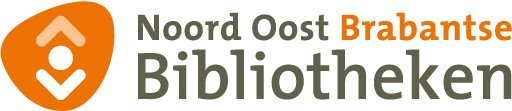 
Vul de volgende vragen pas in als je een akkoord hebt van je vestigingsmanager,  je kennisteam of van het kernteamOnderstaande vragen pas invullen als je een akkoord op je plan hebt gekregen van je vestigingsmanager, je kennisteam of van het kernteam

*  Een activiteit is niet automatisch een project, al vind je zelf misschien van wel. Activiteiten zoals bijvoorbeeld een Leesmiljonairsfeest of Jongerenpanel zijn geen project. Ook niet als er inkomsten uit entree tegenover staan. 

** Een project heeft als doel iets nieuws van de grond te krijgen, is altijd tijdelijk van aard en het resultaat van een project wordt uiteindelijk in de organisatie opgenomen. Een project is uniek, hoort niet tot iemands taakgebied en loopt dwars door de hele organisatie. Het wordt bij voorkeur tot stand gebracht met externe partners  -  en vaak met geld uit externe bronnen. Bijvoorbeeld een verbouwing, verhuizing, nieuw product, nieuw systeem.  
Ook een activiteit die gefinancierd wordt met subsidie en die in z’n geheel (uren, locatie, middelen enzovoorts)  ‘afgerekend’ of verantwoord moet worden, beschouwen we als een project. Elk project krijgt een projectnummer van de financiële administratie en wordt apart bijgehouden en gemonitord door de controller. Kortom: als we uitgaven en inkomsten van een specifiek project of activiteit moeten verantwoorden en er extra geld van buiten mee gemoeid is, telt het voor de boekhouding van de Noord Oost Brabantse Bibliotheken als een project en gebruik je een projectnummer in plaats van een grootboeknummer.Naam project* of activiteit**Naam aanvrager(s)projectleiderNamens welk kennisteam en/of namens welke vestigingNaam externe samenwerkingspartner(s)Start- en einddatumvan: tot:Vraag je subsidie aan?0 ja0 neeZo ja, bij welk fonds?Wat ga je doen?Wat wil je bereiken?Datum en je naamAkkoord van wie, en op welke datum:Wat is de beoogde impact
(eindresultaat/maatschappelijk effect), waarom doe je het eigenlijk)?Op welke manier ga je deze impact meten?Wat doe je bewust niet? 
(afbakening van je plan)Op welke van de vijf wettelijke functies (Wsob) richt je je?(slechts 1 keuze mogelijk):Eindbedrag complete begroting excl. kosten personeelsuren en PR, excl. btw€Wat is het bedrag dat je nodig hebt vanuit reguliere budgetten (interne financiering), bijv. activiteitenbudget€Hoeveel wil je aanvragen bij een subsidiefonds (externe financiering)€Maak je gebruik van sponsoring en zo ja, welk sponsorbedrag hoop je te ontvangen?€Hoeveel uur schat je in dat bibliotheekmedewerkers er mee bezig zijnvoorbereiding/nazorg:realisatie:Geef een beknopte beschrijving van het plan en beoogde doelgroepHoeveel deelnemers wil je bereiken? Onder welk activiteitenbudget valt je plan?
(welke gemeente of welk kennisteam)Projectnummer (alleen nodig als je gebruik maakt van externe subsidie of als aparte boekhoudkundige verantwoording nodig is.
Projectnummer aanvragen bij Yvonne vd H.